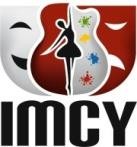 INFORMACIÓN GENERALINFORMACIÓN GENERALINFORMACIÓN GENERALINFORMACIÓN GENERALINFORMACIÓN GENERALINFORMACIÓN GENERALINFORMACIÓN GENERALINFORMACIÓN GENERALINFORMACIÓN GENERALINFORMACIÓN GENERALINFORMACIÓN GENERALINFORMACIÓN GENERALINFORMACIÓN GENERALINFORMACIÓN GENERALINFORMACIÓN GENERALINFORMACIÓN GENERALINFORMACIÓN GENERALINFORMACIÓN GENERAL(*)Nombre del grupo:(*)Número de integrantes músicos:(*)Número total de integrantes:(*)Número total de integrantes:(*)Número total de integrantes:(*)Número total de integrantes:(*)Número total de integrantes:(*)Número total de integrantes:INFORMACIÓN DE UBICACIÓN GRUPO DE DANZAINFORMACIÓN DE UBICACIÓN GRUPO DE DANZAINFORMACIÓN DE UBICACIÓN GRUPO DE DANZAINFORMACIÓN DE UBICACIÓN GRUPO DE DANZAINFORMACIÓN DE UBICACIÓN GRUPO DE DANZAINFORMACIÓN DE UBICACIÓN GRUPO DE DANZAINFORMACIÓN DE UBICACIÓN GRUPO DE DANZAINFORMACIÓN DE UBICACIÓN GRUPO DE DANZAINFORMACIÓN DE UBICACIÓN GRUPO DE DANZAINFORMACIÓN DE UBICACIÓN GRUPO DE DANZAINFORMACIÓN DE UBICACIÓN GRUPO DE DANZAINFORMACIÓN DE UBICACIÓN GRUPO DE DANZAINFORMACIÓN DE UBICACIÓN GRUPO DE DANZAINFORMACIÓN DE UBICACIÓN GRUPO DE DANZAINFORMACIÓN DE UBICACIÓN GRUPO DE DANZAINFORMACIÓN DE UBICACIÓN GRUPO DE DANZAINFORMACIÓN DE UBICACIÓN GRUPO DE DANZAINFORMACIÓN DE UBICACIÓN GRUPO DE DANZA(*)País:(*)Departamento:(*)Departamento:(*)Departamento:(*)Departamento:(*)Departamento:(*)Departamento:(*)Ciudad/municipio:Área:Área:Área:Área:Área:Área:Urbana:Urbana:Urbana:Rural:(*)Dirección:Comuna / corregimiento:Comuna / corregimiento:Comuna / corregimiento:Comuna / corregimiento:Comuna / corregimiento:Comuna / corregimiento:(*)Correo electrónico:NOTA: Toda notificación y comunicación por parte del instituto municipal de cultura de yumbo se realizarán al correo electrónico registrado en este formulario. Asegúrese de escribirlo de manera clara y correcta.NOTA: Toda notificación y comunicación por parte del instituto municipal de cultura de yumbo se realizarán al correo electrónico registrado en este formulario. Asegúrese de escribirlo de manera clara y correcta.NOTA: Toda notificación y comunicación por parte del instituto municipal de cultura de yumbo se realizarán al correo electrónico registrado en este formulario. Asegúrese de escribirlo de manera clara y correcta.NOTA: Toda notificación y comunicación por parte del instituto municipal de cultura de yumbo se realizarán al correo electrónico registrado en este formulario. Asegúrese de escribirlo de manera clara y correcta.NOTA: Toda notificación y comunicación por parte del instituto municipal de cultura de yumbo se realizarán al correo electrónico registrado en este formulario. Asegúrese de escribirlo de manera clara y correcta.NOTA: Toda notificación y comunicación por parte del instituto municipal de cultura de yumbo se realizarán al correo electrónico registrado en este formulario. Asegúrese de escribirlo de manera clara y correcta.NOTA: Toda notificación y comunicación por parte del instituto municipal de cultura de yumbo se realizarán al correo electrónico registrado en este formulario. Asegúrese de escribirlo de manera clara y correcta.NOTA: Toda notificación y comunicación por parte del instituto municipal de cultura de yumbo se realizarán al correo electrónico registrado en este formulario. Asegúrese de escribirlo de manera clara y correcta.NOTA: Toda notificación y comunicación por parte del instituto municipal de cultura de yumbo se realizarán al correo electrónico registrado en este formulario. Asegúrese de escribirlo de manera clara y correcta.NOTA: Toda notificación y comunicación por parte del instituto municipal de cultura de yumbo se realizarán al correo electrónico registrado en este formulario. Asegúrese de escribirlo de manera clara y correcta.NOTA: Toda notificación y comunicación por parte del instituto municipal de cultura de yumbo se realizarán al correo electrónico registrado en este formulario. Asegúrese de escribirlo de manera clara y correcta.NOTA: Toda notificación y comunicación por parte del instituto municipal de cultura de yumbo se realizarán al correo electrónico registrado en este formulario. Asegúrese de escribirlo de manera clara y correcta.NOTA: Toda notificación y comunicación por parte del instituto municipal de cultura de yumbo se realizarán al correo electrónico registrado en este formulario. Asegúrese de escribirlo de manera clara y correcta.NOTA: Toda notificación y comunicación por parte del instituto municipal de cultura de yumbo se realizarán al correo electrónico registrado en este formulario. Asegúrese de escribirlo de manera clara y correcta.NOTA: Toda notificación y comunicación por parte del instituto municipal de cultura de yumbo se realizarán al correo electrónico registrado en este formulario. Asegúrese de escribirlo de manera clara y correcta.NOTA: Toda notificación y comunicación por parte del instituto municipal de cultura de yumbo se realizarán al correo electrónico registrado en este formulario. Asegúrese de escribirlo de manera clara y correcta.NOTA: Toda notificación y comunicación por parte del instituto municipal de cultura de yumbo se realizarán al correo electrónico registrado en este formulario. Asegúrese de escribirlo de manera clara y correcta.NOTA: Toda notificación y comunicación por parte del instituto municipal de cultura de yumbo se realizarán al correo electrónico registrado en este formulario. Asegúrese de escribirlo de manera clara y correcta.INFORMACIÓN DEL DIRECTOR GENERALINFORMACIÓN DEL DIRECTOR GENERALINFORMACIÓN DEL DIRECTOR GENERALINFORMACIÓN DEL DIRECTOR GENERALINFORMACIÓN DEL DIRECTOR GENERALINFORMACIÓN DEL DIRECTOR GENERALINFORMACIÓN DEL DIRECTOR GENERALINFORMACIÓN DEL DIRECTOR GENERALINFORMACIÓN DEL DIRECTOR GENERALINFORMACIÓN DEL DIRECTOR GENERALINFORMACIÓN DEL DIRECTOR GENERALINFORMACIÓN DEL DIRECTOR GENERALINFORMACIÓN DEL DIRECTOR GENERALINFORMACIÓN DEL DIRECTOR GENERALINFORMACIÓN DEL DIRECTOR GENERALINFORMACIÓN DEL DIRECTOR GENERALINFORMACIÓN DEL DIRECTOR GENERALINFORMACIÓN DEL DIRECTOR GENERAL(*)Nombre Completo:(*)Tipo de Identificación:C.CC.E(*)Pasaporte(*)Pasaporte(*)Pasaporte(*)Número(*)Número(*)Lugar de Expedición:Género:Género:MasculinoMasculinoFemenino(*)Fecha de Nacimiento dd/mm/aaaa:(*)Edad(*)Edad(*)Edad(*)País de Nacimiento:(*)País de Nacimiento:(*)País de Nacimiento:(*)País de Nacimiento:(*)Departamento:(*)Ciudad/Municipio:(*)Ciudad/Municipio:(*)Ciudad/Municipio:(*)Ciudad/Municipio:(*)Número Telefónico:(*)Número Celular:(*)Número Celular:(*)Número Celular:(*)Número Celular: